Academic Senate Goals for 2019-2020These are the goals of the Academic Senate Council as ranked by vote of its senators, combining ideas gathered at the AS General Meeting on August 16 and at the AS council meeting on September 3.  Council appreciates that 90% of its time will be spent on the usual tasks of reviewing AP/BP’s, examining initiatives and plans, carrying out faculty prioritization, and the like.  These are the action items it will focus on for the remaining 10% of the time that it can dedicate to tasks of its choosing.1. Strengthen the Academic Senate role in enrollment planning and growth2. Finalize “normal” (compressed) calendar discussions within the VCCCD2. Ensure continued faculty leadership in the development of Guided Pathways towards its initial implementation for Fall 20204. Increase proportion of full-time faculty at Moorpark College in relationship to the VCCCD Faculty Obligation Number5. Continue and expand emphasis on campus safety6. Continue building and practicing integrated processes for planning7. Increase the faculty voice in building and operationalizing dual enrollment  8. Strengthen support of adjunct faculty within the Academic Senate’s academic and professional purviewAcademic Senate Goals for 2019-2020Please rank each AS Goal for 2019-2020 from 1 to 8, with 1 being the most favored and 8 being the least favored. (15 responses)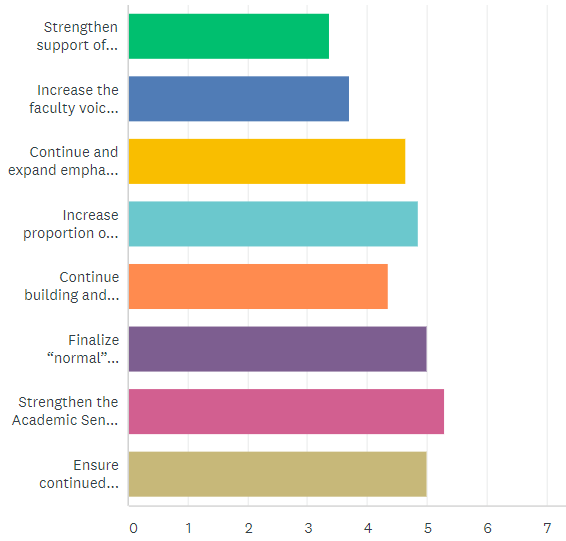 1. Strengthen support of adjunct faculty within the Academic Senate’s academic and professional purview2. Increase the faculty voice in building and operationalizing dual enrollment3. Continue and expand emphasis on campus safety4. Increase proportion of full-time faculty at Moorpark College in relationship to the VCCCD Faculty Obligation Number5. Continue building and practicing integrated processes for planning 6. Finalize “normal” (compressed) calendar discussions within the VCCCD7. Strengthen the Academic Senate role in enrollment planning and growth8. Ensure continued faculty leadership in the development of Guided Pathways towards its initial implementation for Fall 2020